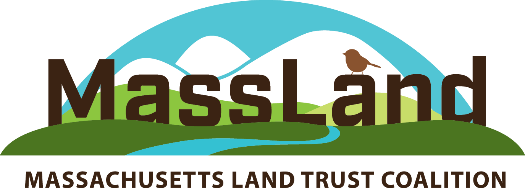 Steering Committee Agenda DRAFTWednesday, September 23, 2020          10:00 AM – 12:15 PMvia Zoom(*advance registration is required)10:00 	Call to Order& Chair Report -- Kathy Orlando, Steering Committee Chair Welcome, zoom housekeeping and pollIntroductions Review of Minutes (available to members at http://massland.org/steering-committee) Next meeting:  Friday Dec 11, 10 AM (via Zoom)Setting dates for 2021 (typically March, June, September, December)10:20	Staff Report MLTC Update – Robb Johnson Membership renewal – reminder and thanks!Program update: Record-Keeping Initiative and Stronger Together Series2021 Massachusetts Land Conservation Conference – plans taking shape!Coming soon:  New Job Board on MLTC websiteLTA updatesInsurance programs for land trusts10:35 	State Agency Updates – Bob O’ConnorGrants and other agency news, CR reviews, RLI status10:50 	Subcommittee and Working Group UpdatesConservation Restriction Working Group – Rob WarrenValuing Nature’s Services Working  Group  - Christa CollinsAmicus Committee -Buzz ConstableAgricultural Subcommittee – Kathy OrlandoYLP – Nick RossiPolicy Committee – Kristen Sykes11:10  	5 min Break11:15:  Featured Discussion:   Linda Orel, with Special Guest Rep. Joan Meschino (D- 3th Plymouth)Status of legislation, budget and policy matters in this extended state legislative sessionDetails on the 2050 Roadmap bill sponsored by Rep. Meschino, including key amendments on natural and working lands, environmental justice and solar siting. Now in Conference Committee, this bill establishes a framework for the Commonwealth’s response to the climate crisis by adopting the science-based goal of net-zero greenhouse gas emissions by mid-century.
12:10 	Announcements - Kathy Orlando 12:15 	Adjourn 